Akceptace objednávky (datum + razítko + podpis dodavatele):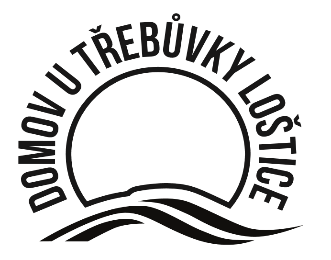 Domov u Třebůvky Loštice, příspěvková organizace
789 83 Loštice, Hradská 113/5  e-mail: domov@utrebuvky.cz
IČ 75004020  DIČ CZ75004020 číslo účtu: 1906985349/0800  KS Ostrava: Pr 800Domov u Třebůvky Loštice, příspěvková organizace
789 83 Loštice, Hradská 113/5  e-mail: domov@utrebuvky.cz
IČ 75004020  DIČ CZ75004020 číslo účtu: 1906985349/0800  KS Ostrava: Pr 800Domov u Třebůvky Loštice, příspěvková organizace
789 83 Loštice, Hradská 113/5  e-mail: domov@utrebuvky.cz
IČ 75004020  DIČ CZ75004020 číslo účtu: 1906985349/0800  KS Ostrava: Pr 800Domov u Třebůvky Loštice, příspěvková organizace
789 83 Loštice, Hradská 113/5  e-mail: domov@utrebuvky.cz
IČ 75004020  DIČ CZ75004020 číslo účtu: 1906985349/0800  KS Ostrava: Pr 800Domov u Třebůvky Loštice, příspěvková organizace
789 83 Loštice, Hradská 113/5  e-mail: domov@utrebuvky.cz
IČ 75004020  DIČ CZ75004020 číslo účtu: 1906985349/0800  KS Ostrava: Pr 800ZÁVAZNá OBJEDNÁVKaZÁVAZNá OBJEDNÁVKaZÁVAZNá OBJEDNÁVKaZÁVAZNá OBJEDNÁVKaZÁVAZNá OBJEDNÁVKačíslo objednávky:číslo objednávky:číslo objednávky:2018/382018/382018/38místo a termím dodání:místo a termím dodání:místo a termím dodání:DuT Loštice, 2018/záříDuT Loštice, 2018/záříDuT Loštice, 2018/zářídatum vystavení
09.08.2018datum vystavení
09.08.2018vyřizujeR. Rabenseiferovátelefon583 445 120telefon583 445 120interní označení495/R/2018příjemce objednávky (dodavatel): Arnošt PetruželaELEKTROMONTÁŽNÍ PRÁCEDružstevní 1305752 01 KojetínIČ 48825069popis objednávky:Na základě předloženého „Krycího listu rozpočtu a rozpočtu s Krycího listu nabídky“ ze dne 07.08.2018 CN č. 2018027 tímto závazně objednáváme výměnu stávajícího osvětlení v předmětné místnosti (jídelna) v objektu objednavatele se standartní dobou záruky. Pozn.: Provedení výše uvedených prací je vyvoláno zjištěním nutnosti provést výměnu svítidel, která nebyla zahrnuta do rozpočtu probíhající investiční akce „DuT Loštice – Rekonstrukce bytových jader“. O tomto rozsahu prací byli informováni zástupci objednavatele a GD.popis objednávky:Na základě předloženého „Krycího listu rozpočtu a rozpočtu s Krycího listu nabídky“ ze dne 07.08.2018 CN č. 2018027 tímto závazně objednáváme výměnu stávajícího osvětlení v předmětné místnosti (jídelna) v objektu objednavatele se standartní dobou záruky. Pozn.: Provedení výše uvedených prací je vyvoláno zjištěním nutnosti provést výměnu svítidel, která nebyla zahrnuta do rozpočtu probíhající investiční akce „DuT Loštice – Rekonstrukce bytových jader“. O tomto rozsahu prací byli informováni zástupci objednavatele a GD.popis objednávky:Na základě předloženého „Krycího listu rozpočtu a rozpočtu s Krycího listu nabídky“ ze dne 07.08.2018 CN č. 2018027 tímto závazně objednáváme výměnu stávajícího osvětlení v předmětné místnosti (jídelna) v objektu objednavatele se standartní dobou záruky. Pozn.: Provedení výše uvedených prací je vyvoláno zjištěním nutnosti provést výměnu svítidel, která nebyla zahrnuta do rozpočtu probíhající investiční akce „DuT Loštice – Rekonstrukce bytových jader“. O tomto rozsahu prací byli informováni zástupci objednavatele a GD.doprava a manipulace v Kč:0,0 Kčcelková a konečná splatná částka v Kč:129.180,00 Kč s15% DPH129.180,00 Kč s15% DPHmísto dodání objednávky a identifikace odběratele: Domov u Třebůvky Loštice, příspěvková organizace
789 83 Loštice, Hradská 113/5 | IČ 75004020upozornění pro příjemce objednávky: Objednané zboží / objednané služby dodejte na místo dodání objednavatele. Bez uvedení úplné identifikace odběratele včetně čísla objednávky, bude vámi vystavená faktura vrácena k doplnění požadovaných údajů, tím se vystavujete opožděné úhradě faktury.místo dodání objednávky a identifikace odběratele: Domov u Třebůvky Loštice, příspěvková organizace
789 83 Loštice, Hradská 113/5 | IČ 75004020upozornění pro příjemce objednávky: Objednané zboží / objednané služby dodejte na místo dodání objednavatele. Bez uvedení úplné identifikace odběratele včetně čísla objednávky, bude vámi vystavená faktura vrácena k doplnění požadovaných údajů, tím se vystavujete opožděné úhradě faktury.místo dodání objednávky a identifikace odběratele: Domov u Třebůvky Loštice, příspěvková organizace
789 83 Loštice, Hradská 113/5 | IČ 75004020upozornění pro příjemce objednávky: Objednané zboží / objednané služby dodejte na místo dodání objednavatele. Bez uvedení úplné identifikace odběratele včetně čísla objednávky, bude vámi vystavená faktura vrácena k doplnění požadovaných údajů, tím se vystavujete opožděné úhradě faktury.vystavil:Ondřej B. Jurečka, ředitelrazítko a podpissprávce rozpočtu:Renata Rabenseiferovárazítko a podpissprávce rozpočtu:Renata Rabenseiferovárazítko a podpis